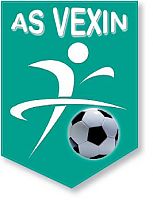 Mon enfant …………………….participera au stagePour une durée de ……….joursPour l’organisation des repas, veuillez indiquer les jours de présenceRèglement par :                              Chèque                 Espèce Date :  ….…/…..…/……..                                  SignatureINSCRIPTION STAGE PAQUES 2017   Nom :   …………………………..……….  Prénom :  …………………..…….   Adresse : ………………………………………………………………………….  Code postal, commune :  ………………………………………………………..  Tél fixe :  ………………………………  Portable :  …….………………………  e-mail :  …………………………………………………..Lundi 3 Mardi 4 Mercredi 5 Jeudi 6 Vendredi 7